Preparatoria Semi Autónoma NorthwestInforme de Responsabilidad Escolar para 2022Información General sobre el Informe de Responsabilidad Escolar (SARC)Sobre esta EscuelaDonde es la opción más viable, los LEA son requeridos administrar la evaluación sumativa a nivel estatal para ELA y matemáticas. Donde una evaluación sumativa a nivel escolar no fue la opción más viable para el LEA (o para uno o más de los niveles de grado dentro del LEA) debido a la pandemia, los LEA fueron permitidos reportar resultados de una evaluación distinta que cumple el criterio establecido por el Consejo Estatal de Educación (SBE, por sus siglas en inglés) el 16 de marzo de 2021. Las evaluaciones fueron requeridas ser:Cumplir con las Normas Estatales Básicas Comunes (CCSS, por sus siglas en inglés) de California para ELA y Matemáticas;Disponible para alumnos en 3º hasta 8º y 11º grado; yAdministrado de forma uniforme a lo largo de grado, nivel de grados, escuela o a distrito a todos los alumnos elegibles.OpcionesNota que las CAA solo podían administrar en persona de acuerdo con los requisitos de salud y seguridad. Si no era viable para el LEA administrar los CAA en persona con las pautas de salud y seguridad en pie, el LEA fue dirigido no administrar las pruebas. No hubo otras opciones de evaluación disponibles para los CAA. Las escuelas administraron las Evaluaciones Sumativas Smarter Balanced para ELA y matemáticas, otras evaluaciones que pueden cumplir el criterio SBE o una combinación de ambas y ellos solo podían escoger uno de lo siguiente:Evaluaciones sumativas Smarter Balanced para ELA y matemáticas;Otras evaluaciones cumpliendo el criterio SBE; oCombinación de evaluaciones sumativas Smarter Balanced para ELA y matemáticas y otras evaluaciones.El porcentaje de alumnos que han exitosamente completado cursos que satisfacen los requisitos para ingreso a la Universidad de California y la Universidad Estatal de California o secuencias de educación de carrera técnica o programa de estudio.Porcentaje de Alumnos Cumpliendo o Superando la Norma Estatal para CAASPPEsta tabla exhibe los resultados de la prueba CAASPP para ELA y matemáticas para todos los alumnos de tercero a octavo y onceavo grado tomando y completando una evaluación administrada por el estado.Las celdas de datos para 2020-21 tiene valores “N/A” debido a que los datos no están disponibles debido a la pandemia COVID- 19 durante el ciclo escolar 2020-21. Donde las evaluaciones CAASPP para ELA y/o matemáticas no es la opción más viable, los LEA fueron permitidos administrar evaluaciones locales. Por lo tanto, los datos de 2020-21 entre años escolares para la escuela, el distrito, el estado no son una comparación exacta. Como tal, es inapropiado comparar los resultados para el ciclo escolar 2020- 21 a otros ciclos escolares.Porcentaje no son calculados cuando la cantidad de alumnos realizando la prueba es diez o menos, ya sea porque la cantidad de alumnos en esta categoría es demasiado chica para precisión estadística o para proteger privacidad estudiantil.Los resultados de prueba ELA y matemática incluyen la Evaluación Sumativa Smarter Balanced y la CAA. El “Porcentaje Cumpliendo o Superando” es calculado al tomar la cantidad total de alumnos que cumplieron o superaron la norma en la Evaluación Sumativa Smarter Balanced sumando la cantidad total de alumnos que cumplieron la norma (es decir, logró Nivel 3- Alternativo) en CAA dividido por la cantidad total de alumnos que participaron en ambas evaluaciones.Resultados de la Prueba CAASPP para ELA por Grupo Estudiantil para 2021-22Esta tabla exhibe los resultados de la prueba CAASPP para ELA por grupo estudiantil para alumnos de tercero a octavo y onceavo grado tomando y completando una evaluación administradas por el estado.Los resultados de prueba ELA y matemática incluyen la Evaluación Sumativa Smarter Balanced y la CAA. El “Porcentaje Cumpliendo o Superando” es calculado al tomar la cantidad total de alumnos que cumplieron o superaron la norma en la Evaluación Sumativa Smarter Balanced sumando la cantidad total de alumnos que cumplieron la norma (es decir, logró Nivel 3- Alternativo) en CAA dividido por la cantidad total de alumnos que participaron en ambas evaluaciones.Doble rayas (--) aparecen en la tabla cuando la cantidad de alumnos es diez o menos, ya sea porque la cantidad de alumnos en esta categoría es demasiada chica para precisión estadística o para proteger la privacidad estudiantil.La cantidad de alumnos que realizaron las pruebas incluye todos los alumnos que participaron en la prueba sin importar que hayan recibido una puntuación o no; sin embargo, la cantidad de alumnos que realizaron las pruebas no es la cifra que fue utilizada para calcular los porcentajes del nivel de logro. Los porcentajes del nivel de logro son calculados usando solo alumnos que recibieron puntuaciones.Resultados de la Prueba CAASPP para Matemáticas por Grupo Estudiantil para 2021-22Esta tabla exhibe los resultados de la prueba CAASPP para ELA por grupo estudiantil para alumnos de tercero a octavo y onceavo grado tomando y completando una evaluación administradas por el estado.Los resultados de prueba ELA y matemática incluyen la Evaluación Sumativa Smarter Balanced y la CAA. El “Porcentaje Cumpliendo o Superando” es calculado al tomar la cantidad total de alumnos que cumplieron o superaron la norma en la Evaluación Sumativa Smarter Balanced sumando la cantidad total de alumnos que cumplieron la norma (es decir, logró Nivel 3- Alternativo) en CAA dividido por la cantidad total de alumnos que participaron en ambas evaluaciones.Doble rayas (--) aparecen en la tabla cuando la cantidad de alumnos es diez o menos, ya sea porque la cantidad de alumnos en esta categoría es demasiada chica para precisión estadística o para proteger la privacidad estudiantil.La cantidad de alumnos que realizaron las pruebas incluye todos los alumnos que participaron en la prueba sin importar que hayan recibido una puntuación o no; sin embargo, la cantidad de alumnos que realizaron las pruebas no es la cifra que fue utilizada para calcular los porcentajes del nivel de logro. Los porcentajes del nivel de logro son calculados usando solo alumnos que recibieron puntuaciones.Resultados de la Prueba CAASPP en Ciencia por Grupo Estudiantil para 2021-22Esta tabla exhibe los resultados de la prueba CAASPP en Ciencia por grupo estudiantil para alumnos en quinto y octavo grado y escuela preparatoria. Doble rayas (--) aparecen en la tabla cuando la cantidad de alumnos es diez o menos, ya sea porque la cantidad de alumnos en esta categoría es demasiada chica para precisión estadística o para proteger la privacidad estudiantil.Suspensiones y ExpulsionesEsta tabla exhibe datos de suspensiones y expulsiones recopilados entre julio y febrero, ciclo escolar parcial debido a la pandemia COVID-19. Los datos sobre la tasa de suspensiones y expulsiones para 2019-2020 no se comparan a datos de otros años debido al ciclo escolar 2019-2020 es un ciclo escolar parcia; debido a la crisis COVID-19. Como tal, fuera inapropiado hacer alguna comparación en tasas de suspensiones y expulsiones en el ciclo escolar 2019-2020 comparado a otros ciclos escolares.Esta tabla exhibe datos de suspensiones y expulsiones recopilados entre julio y junio, cada ciclo escolar completo respectivamente. Datos recopilados durante el ciclo escolar de 2020-21 pueden compararse a los previos años de esta colección debido a diferencias en instrucción del modo de aprendizaje en respuesta a la pandemia COVID-19.Sobre el SARC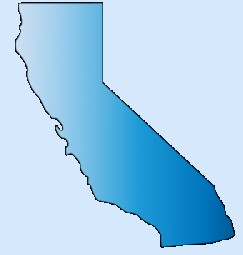 La ley estatal requiere que cada escuela en el estado de California publique un informe de responsabilidad escolar (SARC, por sus siglas en inglés), para el 1 de febrero de cada año. El SARC contiene información sobre la condición y desempeño de cada escuela pública en California. Bajo la fórmula de financiamiento bajo control local (LCFF, por sus siglas en inglés) todas las agencias educativas locales (LEA, por sus siglas en inglés) son requeridas preparar un plan de responsabilidad bajo control local (LCAP, por sus siglas en inglés), que describe como intentan cumplir las metas anuales específicas a la escuela para todos los alumnos, con actividades específicas para abordar prioridades estatales y locales. Además, datos reportados en un LCAP debe ser consistente con los datos reportados en el SARC.Para mayores informes sobre los requisitos del SARC, favor de consultar la página web del SARC del Departamento de Educación de California (CDE, por sus siglas en inglés), en www.cde.ca.gov/ta/ac/sa/Para más información sobre el LCFF o LCAP, consulte el sitio web LCFF de CDE en www.cde.ca.gov/fg/aa/lc/Si los padres y el público general desean recibir información adicional sobre la escuela, pueden comunicarse con el director o la oficina del distrito.DataQuest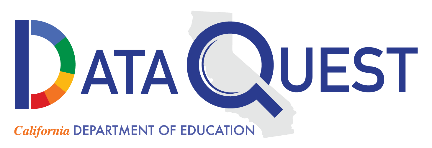 DataQuest es una herramienta en línea ubicada en el sitio web DataQuest de CDE en dq.cde.ca.gov/dataquest/ que cuenta con información adicional sobre esta escuela y comparaciones de la escuela con el distrito, el condado, y el estado. Específicamente, DataQuest es un sistema dinámico que proporciona informes para contabilidad (p. ej., datos de pruebas, matriculación, egresados de escuela preparatoria, abandono escolar, matriculación en cursos, dotación, y datos relacionados a Estudiantes del Inglés).Interfaz (Dashboard) Escolar de California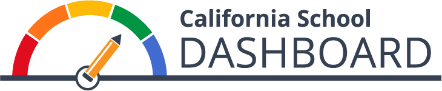 La Interfaz Escolar de California (Dashboard) www.caschooldashboard.org/ refleja el nuevo sistema de contabilidad y continuo mejoramiento de California y proporciona información sobre como los LEA y las escuelas están cumpliendo las necesidades de la diversa población estudiantil de California. La Interfaz (Dashboard) cuenta con informes que exhiben el desempeño de los LEA, las escuelas y los grupos estudiantiles en un grupo de medidas estatales y locales para ayudar a identificar las fortalezas, desafíos y áreas necesitando mejoramiento.Acceso al InternetAcceso al Internet está disponible en bibliotecas públicas y otras ubicaciones que son accesibles al público (p.ej., la Biblioteca Estatal de California). Acceso al Internet en bibliotecas y otras ubicaciones públicas es generalmente proporcionado a base de orden de llegada. Otras restricciones de uso pueden incluir el horario de operación, el plazo de tiempo que se puede usar una estación de trabajo (dependiendo en disponibilidad), los tipos de programas informáticos disponibles en una estación de trabajo y la habilidad de poder imprimir documentos.Información de Contacto Escolar para 2022-23Información de Contacto Escolar para 2022-23Información de Contacto Escolar para 2022-23Información de Contacto Escolar para 2022-23Nombre de la EscuelaPreparatoria Semi Autónoma NorthwestDirección2590 Piner RdCiudad, Estado, Código PostalSanta RosaNúmero Telefónico7075223320Director/aAdam NapoleonDirección de Correo Electrónicoanapoleon@pousd.orgSitio Web Escolarnorthwestprep.orgCódigo del Condado-Distrito- Escuela (CDS)49-70870-0106344Información de Contacto Distrital para 2022-23Información de Contacto Distrital para 2022-23Información de Contacto Distrital para 2022-23Información de Contacto Distrital para 2022-23Nombre del DistritoDistrito de la Unión Escolar Piner-OlivetNúmero Telefónico(707) 522-3000SuperintendenteSteve CharbonneauDirección de Correo Electrónicoscharbonneau@pousd.orgDirección del Sitio Web Distritalwww.pousd.orgPanorama Escolar para 2022-23Descripción Escolar y del ProgramaLa Escuela Preparatoria Semi Autónoma Northwest (NWP, por sus siglas en inglés), ubicada en el Distrito de la Unión Escolar de Piner-Olivet en Santa Rosa, California, atiende a aproximadamente 135 alumnos y se compone de dos programas distintos: un programa de aprendizaje basado en proyectos de 7º a 12º año y un programa de estudio en el hogar de Kínder a 12º año. Cada uno ha sido diseñado para permitir el éxito académico de los alumnos fuera de los entornos académicos y pedagógicos tradicionales. Los dos programas distintos se han unido en los últimos años con una clara conexión entre los alumnos y el personal de ambos programas.DECLARACIÓN DE VISIÓNLa Escuela Preparatoria Semi Autónoma Northwest (NWP, por sus siglas en inglés) es una comunidad de aprendizaje basada en los valores de responsabilidad compartida y respeto mutuo entre maestros, personal, padres y alumnos. NWP es un lugar donde lidiamos con la interconexión del contenido académico, desarrollamos conciencia social y emocional, y exploramos la justicia social y ambiental para forjar un pensamiento independiente, relaciones cooperativas y soluciones significativas y constructivas.DECLARACIÓN DE MISIÓNLa Escuela Preparatoria Semi Autónoma Northwest se compromete a proporcionar experiencias de aprendizaje positivas, significativas y rigurosas que promuevan el desarrollo intelectual, social, físico y creativo de todos los alumnos. Con base en la investigación educativa actual y las mejores prácticas, y en el compromiso de los involucrados participantes para satisfacer las variadas necesidades de la población de nuestra escuela a medida que la escuela aumenta las oportunidades de aprendizaje para todos sus alumnos, la misión de la Escuela Preparatoria Semi Autónoma Northwest es:Proporcionar una comunidad de aprendizaje cooperativo dedicada al crecimiento intelectual, emocional, físico, cultural y social de todos los alumnos y el personal.Preparar a sus alumnos para que sean ciudadanos decididos, responsables y contribuyentes y para funcionar eficazmente en el mundo del trabajo.Crear un ambiente atento y seguro centrado en el alumnoPanorama Escolar para 2022-23Garantizar que sus alumnos desarrollen la lectoescritura y las habilidades, así como las actitudes positivas necesarias para seguir efectivamente las carreras profesionales de su elección.Ambos programas de NWP apoyan prácticas de instrucción efectivas que brindan a nuestros alumnos una educación centrada en el niño y basada en normas que también incorpora nuestras seis habilidades de liderazgo de integridad personal, colaboración productiva, pensamiento crítico y creativo, comunicación efectiva, aprendizaje reflexivo y resiliencia e impulso, lo que lleva a nuestro enfoque integral en la ciudadanía y la responsabilidad global. La instrucción en el salón de clases de la escuela está alineada con las normas y evaluaciones de las Normas Básicas de California y el Desarrollo del Idioma Inglés.Con una comunicación abierta entre la escuela y la comunidad, un fuerte apoyo de los padres y objetivos educativos claramente definidos, creemos que todos los niños tendrán la oportunidad de alcanzar su máximo potencial y ser miembros productivos de la sociedad.NWP emplea a más de 15 miembros del personal, incluido un director a tiempo parcial, 9 maestros certificados, incluido un maestro del programa especialista en recursos (RSP, por sus siglas en inglés), un orientador académico de .6 empleo a tiempo completo (FTE, por sus siglas en inglés), un trabajador/traductor de extensión de .2 FTE, 5 empleados clasificados, más maestros suplentes y otros. NWP ofrece a sus empleados amplias oportunidades de formación profesional cada año. Este año, las oportunidades incluyen capacitación en prácticas restauradoras, capacitación en equidad e inclusión, certificación de reanimación cardiopulmonar (CPR, por sus siglas en inglés) y capacitación en escuelas seguras/evaluación de amenazas para administradores. Además, 5 días de formación profesional del distrito se extienden durante todo el año y también se utilizan para refinar nuestros programas/currículo de aprendizaje a base de proyectos (PBL, por sus siglas en inglés) y estudio en el hogar, sistemas de evaluación y más. El personal de la Escuela Preparatoria Semi Autónoma Northwest se dedica a capacitar a cada alumno para que se convierta en una persona activa, independiente y autorrealizada que pueda hacerse cargo de su crecimiento personal y académico, y perseguir eficazmente sus propios intereses y ambiciones después de la escuela preparatoria. Al igual que con muchas escuelas pequeñas, todo el personal de la Escuela Preparatoria Semi Autónoma Northwest sirve como el Equipo de Liderazgo y, como tal, monitorea cuidadosamente el progreso de cada alumno. Con el fin de atender mejor a los alumnos de la Escuela Preparatoria Semi Autónoma Northwest, los alumnos, el personal y los padres de NWP son participantes activos en un esfuerzo verdaderamente colectivo centrado en inculcar en los alumnos el deseo de desarrollar hábitos mentales exitosos y una apreciación de la importancia de la educación continua. El personal de la Escuela Preparatoria Semi Autónoma Northwest trabaja arduamente para desarrollar relaciones positivas sólidas y una cultura de aprecio, confianza y respeto dentro de toda la comunidad escolar.Nuestro programa de estudio en el hogar apoya a 50 alumnos y es una alternativa educativa de Kínder a 12º año que apoya un entorno de aprendizaje en el hogar. El programa permite el aprendizaje personalizado y el apoyo diario proporcionado por maestros docentes y especializados certificados por el distrito, currículo y materiales revisados de normas básicas y A-G de la Universidad de California (UC, por sus siglas en inglés), así como otros recursos y apoyos adaptados al alumno individual. El programa puede adaptarse a los alumnos con varios estilos de aprendizaje a medida que los maestros trabajan con alumnos y adultos para personalizar el currículo y los materiales que funcionan mejor para cada uno. Los maestros pueden responder a las necesidades de cada alumno cambiando los materiales (hay disponibles opciones tradicionales y basadas en computadoras), agregando apoyo adicional en el plantel y más. Este programa único permite a los alumnos diseñar sus propios horarios mientras se adhieren a los estrictos mandatos de finalización de tareas y reuniones de maestros descritos en los contratos del programa. Los niveles de apoyo se utilizan para garantizar el progreso de los alumnos, así como para determinar la idoneidad de este programa para los alumnos con dificultades. Todos los contratos se actualizan y firman anualmente para garantizar el cumplimiento de las leyes vigentes.Paralelamente a la preparación básica y universitaria y profesional, nuestro programa de aprendizaje basado en proyectos se enfoca en proporcionar una educación personalizada y significativa para los alumnos de 7º-12º año mediante el uso de un programa de investigación integrado y multidisciplinario basado en proyectos. Este año, el programa atendió a aproximadamente 85-90 alumnos. El programa está diseñado con niveles de grado combinados en clases básicas y de proyectos. Cada maestro de materia básica es también un maestro de proyecto que ofrece apoyo de disciplina para todos los alumnos dentro del modelo de proyecto. Los proyectos incorporan elementos de cada disciplina, centrándose en el desarrollo de habilidades de liderazgo y el logro de normas de artes visuales y escénicas. Cada proyecto se construye a partir de una pregunta de conducción que los alumnos adaptan en preguntas secundarias enfocando a los grupos como lo deseen. Los alumnos comienzan realizando investigaciones impulsadas por preguntas orientadoras diseñadas por los alumnos que resultan en esquemas colaborativos, organizadores gráficos y otras formas de información sintetizada. La información recopilada es utilizada por los alumnos. Crean piezas de arte, diseños gráficos, representaciones teatrales, debates y presentaciones, así como instalaciones de edificios y otras creaciones de proyectos. Cada proyecto incorpora socios comunitarios que apoyan a los alumnos a lo largo del viaje del proyecto. Todos los proyectos culminan con una exposiciónacadémica donde los alumnos muestran el trabajo, interactúan con el público y muestran elementos de sus proyectos.Panorama Escolar para 2022-23El programa de estudio en el hogar de NWP recientemente ha estado trabajando arduamente para incorporar el aprendizaje en base de proyectos (PBL, por sus siglas en inglés) en su currículo. Este trabajo ha sido apoyado a través de becas para maestros y el deseo de mejorar el programa, lo que resulta en proyectos interdisciplinarios, excursiones, exposiciones de proyectos y más. La incorporación de un mayor tiempo de apoyo académico en el plantel, así como actividades sociales y de enriquecimiento proporcionadas semanalmente a todos los alumnos, así como clubes adicionales y oportunidades de liderazgo trabajando con alumnos de PBL, han demostrado enriquecer aún más la experiencia del estudio en el hogar.Aprendizaje PersonalizadoEn NWP cada alumno es conocido y respetado. La inscripción de NWP de 135 alumnos y un personal compuesto por 8 maestros, incluido el Director de la escuela, es pequeña intencionalmente. Se agrupa a los alumnos de aprendizaje a base de proyectos (PBL, por sus siglas en inglés) en cohortes en los grados 7mo a 8vo, 9no a 10mo y 11mo a 12mo para la mayoría de las clases, pero durante la realización de cualquier proyecto a largo plazo, los "equipos" incluyen a todos los cursos de 7mo a 8vo o de 9no a 12mo grado. Los maestros de PBL comparten la responsabilidad por todos los alumnos de NWP y trabajan con todos ellos durante varios años. Los asesores abogan por sus alumnos y actúan como enlaces entre el personal, los alumnos y los padres. Los maestros de PBL también facilitan el programa "Crossroads" (Cruce de Caminos) de NWP. El programa de estudio en el hogar también permite el aprendizaje personalizado y el apoyo diario proporcionado por maestros docentes y especializados certificados por el distrito, currículo y materiales revisados de normas básicas y A-G de la Universidad de California (UC, por sus siglas en inglés), así como otros recursos y apoyos adaptados al alumno individual. El programa puede adaptarse a los alumnos con varios estilos de aprendizaje a medida que los maestros trabajan con alumnos y adultos para personalizar el currículo y los materiales que funcionan mejor para cada uno.Currículo RelevanteLa experiencia educativa en la Preparatoria Northwest (NWP, por sus siglas en inglés) para los alumnos y maestros es contextual, activa y auténtica. El trabajo a base de proyectos y los estudios de campo son la norma. Las competencias académicas son integradas con habilidades profesionales y orientadas por las preguntas Impulsoras y Rectoras desarrolladas por los alumnos y el personal. El proyecto a largo plazo de toda la escuela de cada semestre es impulsado por una Pregunta Impulsora global. El currículo en todas las clases está diseñado cuidadosamente para escalonar y desarrollar el conocimiento y las habilidades de los alumnos a fin de abordar esta pregunta y las Preguntas Rectoras de manera adecuada y apropiada, mediante una serie de evaluaciones comparativas formativas y por último mediante Exhibiciones Académicas sumativas que representan un gran desafío.Responsabilidad Auténtica y PoderosaLos alumnos, los padres y el personal usan una amplia variedad de enfoques para medir el crecimiento académico y personal. La evaluación más importante y valiosa es una conversación constante. Esta es la norma en todas las clases de la Preparatoria Northwest. La conversación, facilitación y mediación en torno al trabajo estudiantil y el proceso general suceden de forma individual, con grupos pequeños y mediante seminarios. Los alumnos y maestros habitualmente analizan el progreso y dominio mediante el uso de la investigación y la reflexión sistemática. Los alumnos emplean portales web personales para recopilar y compartir portafolios digitales, colaborar con sus compañeros en las evaluaciones de proyectos, publicar blogs, realizar videoconferencias, archivar trabajo y publicar trabajo para su evaluación por parte de los compañeros y maestros.Todos los alumnos participan en Exhibiciones Académicas culminantes en las que son evaluados por miembros de toda la comunidad escolar. Antes de la graduación, cada alumno debe presentar y sustentar formalmente un portafolio multimedia de trabajos y experiencias que demuestran su dominio de las Habilidades de Liderazgo de la Preparatoria Northwest.Una Comunidad de EstudiantesLos alumnos, el personal y los padres de la Preparatoria Northwest son participantes activos en un esfuerzo verdaderamente colectivo de inculcar en los alumnos el deseo de desarrollar hábitos mentales exitosos y la apreciación de la importancia de la formación continua. Trabajamos arduamente para desarrollar relaciones positivas firmes y una cultura de aprecio, confianza y respeto en toda la comunidad escolar. Los alumnos realizan Reuniones Comunitarias a nivel escolar donde comunican información importante, exhiben talentos y logros estudiantiles (música, poesía, deportes, etc.), y abordan temas que ellos consideran importantes en foros basados en las juntas de ayuntamiento.Inmersión en el Mundo RealA pesar de que la Preparatoria Northwest (NWP, por sus siglas en inglés) es un pequeño enclave educativo, no es una isla. Los alumnos y el personal trabajan habitualmente a fin de hallar oportunidades para que los alumnos interactúen con otros alumnos y adultos exitosos en la comunidad y más allá. La Preparatoria Northwest alienta a los alumnos a tomar cursos en el Instituto de Formación Superior Santa Rosa y la Universidad Estatal de Sonoma, y se adapta a sus necesidades para quepuedan hacerlo, así como cursos en línea en disciplinas que no podemos ofrecer debido a limitaciones en la dotación delPanorama Escolar para 2022-23personal. Al llevar a cabo sus proyectos, los alumnos deben interactuar con expertos en los campos que están explorando, y con asesores profesionales con quienes estén comunicándose, participando en un programa de aprendizaje por observación del trabajo o realizando una práctica profesional en el programa Crossroads. También se requiere que los alumnos se comuniquen por correo electrónico o videoconferencia con estudiantes de otras comunidades, e incluso de otros países, a fin de adquirir perspectivas diversas sobre los temas y asuntos relacionados con el proyecto.El programa Crossroads de NWP orienta a los alumnos mediante la exploración universitaria y de vocaciones, el aprendizaje por observación del trabajo y las prácticas profesionales durante varios años. Todos los alumnos también aprenden oratoria y habilidades de comunicación profesionales de manera continua. El objetivo principal del programa es crear trayectorias individualizadas para cada alumno de NWP a lo largo del tiempo. Cuando los alumnos egresen de la Preparatoria Northwest, salen con un plan bien fundado para su futuro. Los grados 7. º y 8. º se concentran en explorar sus intereses, habilidades y talentos. Los grados 9. º y 10. º se concentran en la exploración de una amplia variedad de carreras y de distintos tipos de universidades y programas de capacitación que preparan a los alumnos para dichas carreras. En los grados 11. º y 12. º, los alumnos aprenden a identificar y obtener prácticas profesionales y a desarrollar un plan para contribuir activamente a su colocación. NWP conecta a los alumnos con todos los niveles y campos del mundo laboral. Proporcionamos a los alumnos la oportunidad de aplicar los variados beneficios prácticos de su experiencia de aprendizaje a base de proyectos (PBL, por sus siglas en inglés), proporcionar un servicio a sus asesores y a sus organizaciones, y seguir desarrollando sus habilidades profesionales y académicas. La experiencia en Crossroads fomenta la habilidad de los alumnos para tomar decisiones bien fundadas en la vida postsecundaria.Las Habilidades de Liderazgo de la Preparatoria Northwest (NWP, por sus siglas en inglés) son la base del programa de NWP. Son el eje central de la cultura escolar y las metas curriculares de NWP, además de la base para la evaluación del progreso y crecimiento de cada alumno. Cuando los alumnos egresen de la Preparatoria Northwest para realizar experiencias postsecundarias específicas, egresan con un dominio de todas las Habilidades de Liderazgo. Nuestros egresados nos han dicho que los alumnos con un verdadero dominio de estas habilidades serán exitosos sin importar qué camino eligen después de la preparatoria.Integridad PersonalLos alumnos se comportan con confianza y actúan con honestidad y valentía. Se comprometen con sus convicciones en desarrollo y están dispuestos a asumir papeles como observadores inquisitivos, participantes activos y líderes dinámicos. Demuestran relaciones laborales positivas en diversos grupos, se responsabilizan de sus acciones y tienen una mentalidad abierta para aprender a partir de los comentarios y la orientación de los demás.Colaboración ProductivaLos alumnos desarrollan y usan las habilidades necesarias para planificar y participar en proyectos grupales. Trabajan para resolver conflictos sociales y logísticos y conciben soluciones para dar respuesta a necesidades diversas. Ellos fijan metas de manera conjunta y desarrollan estrategias para lograr estas metas. Evalúan la efectividad de su enfoque y se adaptan de manera constructiva a nuevas formas de entendimiento a medida que estas surgen.Razonamiento Crítico y CreativoLos alumnos reconocen problemas y buscan oportunidades desde múltiples perspectivas. Ubican, organizan, analizan y aplican información clave de maneras ingeniosas e imaginativas. Diseñan, evalúan y usan una variedad de estrategias, herramientas y habilidades para producir resultados innovadores. Los alumnos son pensadores independientes, creativos y críticos que cuestionan y se relacionan con el mundo a su alrededor desde una perspectiva general y desde otras perspectivas más focalizadas.Comunicación eficazLos alumnos entienden y practican los principios de la comunicación eficaz usando un lenguaje verbal y no verbal con intención, conciencia y precisión. Son empáticos, emocionalmente inteligentes, persuasivos y elocuentes. Abogan por sí mismos con habilidad y comunican sus necesidades de manera efectiva. Los alumnos interiorizan y presentan sus hallazgos e ideas con confianza y claridad. Mediante el uso de una variedad de medios, aplican habilidades prácticas, académicas y artísticas para comunicar significado e intención de manera clara y cautivadora.Aprendizaje MeditadoLos alumnos sobresalen a la hora de hacer observaciones críticas sobre su propio aprendizaje y potencial. Formulan preguntas significativas y relevantes que inspiran y motivan un mayor cuestionamiento. De manera constante, se encargan de su educación reflexionando y modificando sus propias prácticas.Panorama Escolar para 2022-23Ciudadanía y Responsabilidad GlobalLos alumnos son ciudadanos involucrados y activos. Están empoderados para crear un cambio positivo en sí mismos, sus comunidades y el mundo. Toman decisiones de manera reflexiva y en función de principios, y entienden los efectos a corto y largo plazo de sus acciones sobre los demás y sobre el medioambiente. Practican un civismo compasivo, ético y activo en entornos locales, globales y virtuales. Los alumnos se esfuerzan por lograr un equilibrio entre sus propias necesidades y las necesidades de los demás.Resiliencia e ImpulsoLos alumnos son adeptos a tomar riesgos inteligentes y a considerar los errores como pasos necesarios para el aprendizaje y crecimiento. Identifican sus intenciones y deseos de manera consciente. Poseen la tenacidad y determinación para trabajar individualmente y en colaboración. Tienen iniciativa propia y se autorregulan. Los alumnos de la Preparatoria Northwest enfrentan desafíos y perseveran ante la adversidad.Propósito Escolar y Resultados Esperados del Aprendizaje a Nivel EscolarLa Preparatoria Semiautónoma Northwest es una pequeña comunidad de aprendizaje rigurosa y personalizada donde los alumnos se involucran profundamente en su aprendizaje y son reflexivos sobre eso. Los maestros conocen bien a los alumnos y los orientan hacia los resultados esperados enseñándoles a formular buenas preguntas y a identificar y resolver problemas relevantes. Todos los alumnos participan en un Programa de Aprendizaje Basado en el Trabajo académicamente riguroso, que está basado en las normas y les permite interactuar con adultos exitosos, aplicar sus talentos a desafíos del mundo real y exhibir sus aptitudes y habilidades de resolución de problemas. La Preparatoria Northwest cuenta con una instrucción basada en las normas que se centra en proyectos y problemas, un currículo integrado, tecnología avanzada, artes visuales y escénicas, y evaluaciones basadas en el rendimiento.Al concluir sus estudios de preparatoria, se espera que todos los alumnos de la Preparatoria Northwest (NWP, por sus siglas en inglés) sean altamente competentes en todas las Habilidades de Liderazgo de NWP, presenten una Defensa de su Portafolio de Graduación y estén bien preparados para la universidad y el mundo laboral.Resultados de Rendimiento Académico de NWPLeer de manera crítica y escribir persuasivamente en el idioma inglésReconocer y describir relaciones y patrones matemáticamente para resolver problemas concretos y abstractosAplicar habilidades y conceptos científicos para resolver problemas y usar habilidades de razonamiento crítico para interpretar datos científicosDemostrar entendimiento de temas históricos, políticos, sociales y económicos desde múltiples perspectivasUsar tecnologías digitales de manera apropiada como herramientas para mejorar el logro de metas académicas y estéticas e interpretar, experimentar, crear y presentar ideas y productos originalesInscripción Estudiantil por Nivel de Año para 2021-22Inscripción Estudiantil por Nivel de Año para 2021-22Inscripción Estudiantil por Nivel de Año para 2021-22Inscripción Estudiantil por Nivel de Año para 2021-22Nivel de AñoCantidad de AlumnosKínder72° Grado63° Grado84° Grado65° Grado86° Grado37° Grado138° Grado179° Grado2610° Grado1611° Grado1712° Grado16Inscripción Total143Inscripción Estudiantil por Grupo para 2021-22Inscripción Estudiantil por Grupo para 2021-22Inscripción Estudiantil por Grupo para 2021-22Inscripción Estudiantil por Grupo para 2021-22Grupo EstudiantilPorcentaje de Inscripción TotalFemenino43.4Masculino55.9Nativo Americano o Nativo de Alaska2.1Asiático3.5Afroamericano4.2Filipino0.7Hispano o Latino42.0Nativo de Hawái o Isleño del Pacífico0.0Dos o Más Orígenes Étnicos3.5Blanco37.1Estudiantes del Inglés14.7Jóvenes de Crianza Temporal0.0Indigentes0.0Migrantes0.0De Escasos Recursos Económicos36.4Alumnos con Discapacidades12.6A. Condiciones de AprendizajePrioridad Estatal: BásicoEl SARC proporciona la siguiente información relevante a la prioridad estatal básica (Prioridad 1):Nivel al cual los maestros están correctamente asignados y totalmente acreditados en la materia y para los alumnos que están educando;Alumnos tienen acceso a los materiales instructivos estandarizados; yInstalaciones escolares se mantienen en buen estado de reparoPreparación y Colocación Docente para 2020-21Preparación y Colocación Docente para 2020-21Preparación y Colocación Docente para 2020-21Preparación y Colocación Docente para 2020-21Preparación y Colocación Docente para 2020-21Preparación y Colocación Docente para 2020-21Preparación y Colocación Docente para 2020-21Preparación y Colocación Docente para 2020-21Preparación y Colocación Docente para 2020-21Autorización/AsignaciónCantidad EscolarPorcentaje EscolarCantidad DistritalPorcentaje DistritalCantidad EstatalPorcentaje EstatalTotalmente (Preliminar o Autorizado) Acreditado para la Asignación de Materia y Alumnos (correctamente asignado)2.8047.0049.3091.33228366.1083.12Practicantes Contando con Acreditación Correctamente Asignados0.204.000.701.374205.901.53Maestros sin Acreditación y AsignacionesIncorrectas (“ineffective” bajo ESSA)1.9031.832.905.3911216.704.08Maestros Acreditados Asignados No ensu Rama (“out-of-field” bajo ESSA)0.9015.330.901.7012115.804.41Desconocido0.001.330.000.1518854.306.86Cantidad Total de Cargos Docentes6.00100.0054.00100.00274759.10100.00Nota: Los datos en esta tabla están basados en estatus como Equivalente a Tiempo Completo (FTE, por sus siglas en inglés). Un FTE es igual a un miembro del personal trabajando tiempo completo; un FTE también puede representar a dos miembros del personal donde cada uno trabajo 50 por ciento del tiempo completo. Adicionalmente, una asignación se define como un cargo donde un educador es asignado a base de entorno, materia y nivel de grado. Una autorización se define como los servicios que un educador es autorizado proporcionar a los alumnos.Nota: Los datos en esta tabla están basados en estatus como Equivalente a Tiempo Completo (FTE, por sus siglas en inglés). Un FTE es igual a un miembro del personal trabajando tiempo completo; un FTE también puede representar a dos miembros del personal donde cada uno trabajo 50 por ciento del tiempo completo. Adicionalmente, una asignación se define como un cargo donde un educador es asignado a base de entorno, materia y nivel de grado. Una autorización se define como los servicios que un educador es autorizado proporcionar a los alumnos.Nota: Los datos en esta tabla están basados en estatus como Equivalente a Tiempo Completo (FTE, por sus siglas en inglés). Un FTE es igual a un miembro del personal trabajando tiempo completo; un FTE también puede representar a dos miembros del personal donde cada uno trabajo 50 por ciento del tiempo completo. Adicionalmente, una asignación se define como un cargo donde un educador es asignado a base de entorno, materia y nivel de grado. Una autorización se define como los servicios que un educador es autorizado proporcionar a los alumnos.Nota: Los datos en esta tabla están basados en estatus como Equivalente a Tiempo Completo (FTE, por sus siglas en inglés). Un FTE es igual a un miembro del personal trabajando tiempo completo; un FTE también puede representar a dos miembros del personal donde cada uno trabajo 50 por ciento del tiempo completo. Adicionalmente, una asignación se define como un cargo donde un educador es asignado a base de entorno, materia y nivel de grado. Una autorización se define como los servicios que un educador es autorizado proporcionar a los alumnos.Nota: Los datos en esta tabla están basados en estatus como Equivalente a Tiempo Completo (FTE, por sus siglas en inglés). Un FTE es igual a un miembro del personal trabajando tiempo completo; un FTE también puede representar a dos miembros del personal donde cada uno trabajo 50 por ciento del tiempo completo. Adicionalmente, una asignación se define como un cargo donde un educador es asignado a base de entorno, materia y nivel de grado. Una autorización se define como los servicios que un educador es autorizado proporcionar a los alumnos.Nota: Los datos en esta tabla están basados en estatus como Equivalente a Tiempo Completo (FTE, por sus siglas en inglés). Un FTE es igual a un miembro del personal trabajando tiempo completo; un FTE también puede representar a dos miembros del personal donde cada uno trabajo 50 por ciento del tiempo completo. Adicionalmente, una asignación se define como un cargo donde un educador es asignado a base de entorno, materia y nivel de grado. Una autorización se define como los servicios que un educador es autorizado proporcionar a los alumnos.Nota: Los datos en esta tabla están basados en estatus como Equivalente a Tiempo Completo (FTE, por sus siglas en inglés). Un FTE es igual a un miembro del personal trabajando tiempo completo; un FTE también puede representar a dos miembros del personal donde cada uno trabajo 50 por ciento del tiempo completo. Adicionalmente, una asignación se define como un cargo donde un educador es asignado a base de entorno, materia y nivel de grado. Una autorización se define como los servicios que un educador es autorizado proporcionar a los alumnos.Nota: Los datos en esta tabla están basados en estatus como Equivalente a Tiempo Completo (FTE, por sus siglas en inglés). Un FTE es igual a un miembro del personal trabajando tiempo completo; un FTE también puede representar a dos miembros del personal donde cada uno trabajo 50 por ciento del tiempo completo. Adicionalmente, una asignación se define como un cargo donde un educador es asignado a base de entorno, materia y nivel de grado. Una autorización se define como los servicios que un educador es autorizado proporcionar a los alumnos.Nota: Los datos en esta tabla están basados en estatus como Equivalente a Tiempo Completo (FTE, por sus siglas en inglés). Un FTE es igual a un miembro del personal trabajando tiempo completo; un FTE también puede representar a dos miembros del personal donde cada uno trabajo 50 por ciento del tiempo completo. Adicionalmente, una asignación se define como un cargo donde un educador es asignado a base de entorno, materia y nivel de grado. Una autorización se define como los servicios que un educador es autorizado proporcionar a los alumnos.Preparación y Colocación Docente para 2021-22Preparación y Colocación Docente para 2021-22Preparación y Colocación Docente para 2021-22Preparación y Colocación Docente para 2021-22Preparación y Colocación Docente para 2021-22Preparación y Colocación Docente para 2021-22Preparación y Colocación Docente para 2021-22Preparación y Colocación Docente para 2021-22Preparación y Colocación Docente para 2021-22Autorización/AsignaciónCantidad EscolarPorcentaje EscolarCantidad DistritalPorcentaje DistritalCantidad EstatalPorcentaje EstatalTotalmente (Preliminar o Autorizado)Acreditado para la Asignación de Materia y Alumnos (correctamente asignado)Practicantes Contando con Acreditación Correctamente AsignadosMaestros sin Acreditación y AsignacionesIncorrectas (“ineffective” bajo ESSA)Maestros Acreditados Asignados No ensu Rama (“out-of-field” bajo ESSA)DesconocidoCantidad Total de Cargos DocentesDatos de 2021-22 no fue incluído como parte de la publicación inicial de datos el 13/1/23. El CDE ha indicado que los datos estarán disponible después de la fecha de entrega SARC de 1/2/23. Los datos serán poblado cuando es publicado por el CDE.Nota: Los datos en esta tabla están basados en estatus como Equivalente a Tiempo Completo (FTE, por sus siglas en inglés). Un FTE es igual a un miembro del personal trabajando tiempo completo; un FTE también puede representar a dos miembros del personal donde cada uno trabajo 50 por ciento del tiempo completo. Adicionalmente, una asignación se define como un cargo donde un educador es asignado a base de entorno, materia y nivel de grado. Una autorización se define como los servicios que un educador es autorizado proporcionar a los alumnos.Datos de 2021-22 no fue incluído como parte de la publicación inicial de datos el 13/1/23. El CDE ha indicado que los datos estarán disponible después de la fecha de entrega SARC de 1/2/23. Los datos serán poblado cuando es publicado por el CDE.Nota: Los datos en esta tabla están basados en estatus como Equivalente a Tiempo Completo (FTE, por sus siglas en inglés). Un FTE es igual a un miembro del personal trabajando tiempo completo; un FTE también puede representar a dos miembros del personal donde cada uno trabajo 50 por ciento del tiempo completo. Adicionalmente, una asignación se define como un cargo donde un educador es asignado a base de entorno, materia y nivel de grado. Una autorización se define como los servicios que un educador es autorizado proporcionar a los alumnos.Datos de 2021-22 no fue incluído como parte de la publicación inicial de datos el 13/1/23. El CDE ha indicado que los datos estarán disponible después de la fecha de entrega SARC de 1/2/23. Los datos serán poblado cuando es publicado por el CDE.Nota: Los datos en esta tabla están basados en estatus como Equivalente a Tiempo Completo (FTE, por sus siglas en inglés). Un FTE es igual a un miembro del personal trabajando tiempo completo; un FTE también puede representar a dos miembros del personal donde cada uno trabajo 50 por ciento del tiempo completo. Adicionalmente, una asignación se define como un cargo donde un educador es asignado a base de entorno, materia y nivel de grado. Una autorización se define como los servicios que un educador es autorizado proporcionar a los alumnos.Datos de 2021-22 no fue incluído como parte de la publicación inicial de datos el 13/1/23. El CDE ha indicado que los datos estarán disponible después de la fecha de entrega SARC de 1/2/23. Los datos serán poblado cuando es publicado por el CDE.Nota: Los datos en esta tabla están basados en estatus como Equivalente a Tiempo Completo (FTE, por sus siglas en inglés). Un FTE es igual a un miembro del personal trabajando tiempo completo; un FTE también puede representar a dos miembros del personal donde cada uno trabajo 50 por ciento del tiempo completo. Adicionalmente, una asignación se define como un cargo donde un educador es asignado a base de entorno, materia y nivel de grado. Una autorización se define como los servicios que un educador es autorizado proporcionar a los alumnos.Datos de 2021-22 no fue incluído como parte de la publicación inicial de datos el 13/1/23. El CDE ha indicado que los datos estarán disponible después de la fecha de entrega SARC de 1/2/23. Los datos serán poblado cuando es publicado por el CDE.Nota: Los datos en esta tabla están basados en estatus como Equivalente a Tiempo Completo (FTE, por sus siglas en inglés). Un FTE es igual a un miembro del personal trabajando tiempo completo; un FTE también puede representar a dos miembros del personal donde cada uno trabajo 50 por ciento del tiempo completo. Adicionalmente, una asignación se define como un cargo donde un educador es asignado a base de entorno, materia y nivel de grado. Una autorización se define como los servicios que un educador es autorizado proporcionar a los alumnos.Datos de 2021-22 no fue incluído como parte de la publicación inicial de datos el 13/1/23. El CDE ha indicado que los datos estarán disponible después de la fecha de entrega SARC de 1/2/23. Los datos serán poblado cuando es publicado por el CDE.Nota: Los datos en esta tabla están basados en estatus como Equivalente a Tiempo Completo (FTE, por sus siglas en inglés). Un FTE es igual a un miembro del personal trabajando tiempo completo; un FTE también puede representar a dos miembros del personal donde cada uno trabajo 50 por ciento del tiempo completo. Adicionalmente, una asignación se define como un cargo donde un educador es asignado a base de entorno, materia y nivel de grado. Una autorización se define como los servicios que un educador es autorizado proporcionar a los alumnos.Datos de 2021-22 no fue incluído como parte de la publicación inicial de datos el 13/1/23. El CDE ha indicado que los datos estarán disponible después de la fecha de entrega SARC de 1/2/23. Los datos serán poblado cuando es publicado por el CDE.Nota: Los datos en esta tabla están basados en estatus como Equivalente a Tiempo Completo (FTE, por sus siglas en inglés). Un FTE es igual a un miembro del personal trabajando tiempo completo; un FTE también puede representar a dos miembros del personal donde cada uno trabajo 50 por ciento del tiempo completo. Adicionalmente, una asignación se define como un cargo donde un educador es asignado a base de entorno, materia y nivel de grado. Una autorización se define como los servicios que un educador es autorizado proporcionar a los alumnos.Datos de 2021-22 no fue incluído como parte de la publicación inicial de datos el 13/1/23. El CDE ha indicado que los datos estarán disponible después de la fecha de entrega SARC de 1/2/23. Los datos serán poblado cuando es publicado por el CDE.Nota: Los datos en esta tabla están basados en estatus como Equivalente a Tiempo Completo (FTE, por sus siglas en inglés). Un FTE es igual a un miembro del personal trabajando tiempo completo; un FTE también puede representar a dos miembros del personal donde cada uno trabajo 50 por ciento del tiempo completo. Adicionalmente, una asignación se define como un cargo donde un educador es asignado a base de entorno, materia y nivel de grado. Una autorización se define como los servicios que un educador es autorizado proporcionar a los alumnos.Datos de 2021-22 no fue incluído como parte de la publicación inicial de datos el 13/1/23. El CDE ha indicado que los datos estarán disponible después de la fecha de entrega SARC de 1/2/23. Los datos serán poblado cuando es publicado por el CDE.Nota: Los datos en esta tabla están basados en estatus como Equivalente a Tiempo Completo (FTE, por sus siglas en inglés). Un FTE es igual a un miembro del personal trabajando tiempo completo; un FTE también puede representar a dos miembros del personal donde cada uno trabajo 50 por ciento del tiempo completo. Adicionalmente, una asignación se define como un cargo donde un educador es asignado a base de entorno, materia y nivel de grado. Una autorización se define como los servicios que un educador es autorizado proporcionar a los alumnos.Maestros sin Acreditación y Asignaciones Incorrectas (considerados inefectivos “ineffective” bajoESSA)Maestros sin Acreditación y Asignaciones Incorrectas (considerados inefectivos “ineffective” bajoESSA)Maestros sin Acreditación y Asignaciones Incorrectas (considerados inefectivos “ineffective” bajoESSA)Maestros sin Acreditación y Asignaciones Incorrectas (considerados inefectivos “ineffective” bajoESSA)Maestros sin Acreditación y Asignaciones Incorrectas (considerados inefectivos “ineffective” bajoESSA)Autorización/Asignación2020-212021-22Permisos y Exenciones0.00Asignaciones Incorrectas1.90Puestos con Vacante0.00Cantidad Total de Maestros sin Acreditación y Asignaciones Incorrectas1.90Datos de 2021-22 no fue incluído como parte de la publicación inicial de datos el 13/1/23. El CDE ha indicado que los datos estarán disponible después de la fecha de entrega SARC de 1/2/23. Los datos serán poblado cuando es publicado por el CDE.Datos de 2021-22 no fue incluído como parte de la publicación inicial de datos el 13/1/23. El CDE ha indicado que los datos estarán disponible después de la fecha de entrega SARC de 1/2/23. Los datos serán poblado cuando es publicado por el CDE.Datos de 2021-22 no fue incluído como parte de la publicación inicial de datos el 13/1/23. El CDE ha indicado que los datos estarán disponible después de la fecha de entrega SARC de 1/2/23. Los datos serán poblado cuando es publicado por el CDE.Datos de 2021-22 no fue incluído como parte de la publicación inicial de datos el 13/1/23. El CDE ha indicado que los datos estarán disponible después de la fecha de entrega SARC de 1/2/23. Los datos serán poblado cuando es publicado por el CDE.Datos de 2021-22 no fue incluído como parte de la publicación inicial de datos el 13/1/23. El CDE ha indicado que los datos estarán disponible después de la fecha de entrega SARC de 1/2/23. Los datos serán poblado cuando es publicado por el CDE.Maestros Acreditados Asignados No En Su Rama (considerados no en su rama “out-of-field” bajoESSA)Maestros Acreditados Asignados No En Su Rama (considerados no en su rama “out-of-field” bajoESSA)Maestros Acreditados Asignados No En Su Rama (considerados no en su rama “out-of-field” bajoESSA)Maestros Acreditados Asignados No En Su Rama (considerados no en su rama “out-of-field” bajoESSA)Maestros Acreditados Asignados No En Su Rama (considerados no en su rama “out-of-field” bajoESSA)Indicador2020-212021-22Maestros Acreditados Autorizados con un Permiso o una Exención0.00Opciones de Asignación Local0.90Cantidad Total de Maestros No En Su Rama0.90Datos de 2021-22 no fue incluído como parte de la publicación inicial de datos el 13/1/23. El CDE ha indicado que los datos estarán disponible después de la fecha de entrega SARC de 1/2/23. Los datos serán poblado cuando es publicado por el CDE.Datos de 2021-22 no fue incluído como parte de la publicación inicial de datos el 13/1/23. El CDE ha indicado que los datos estarán disponible después de la fecha de entrega SARC de 1/2/23. Los datos serán poblado cuando es publicado por el CDE.Datos de 2021-22 no fue incluído como parte de la publicación inicial de datos el 13/1/23. El CDE ha indicado que los datos estarán disponible después de la fecha de entrega SARC de 1/2/23. Los datos serán poblado cuando es publicado por el CDE.Datos de 2021-22 no fue incluído como parte de la publicación inicial de datos el 13/1/23. El CDE ha indicado que los datos estarán disponible después de la fecha de entrega SARC de 1/2/23. Los datos serán poblado cuando es publicado por el CDE.Datos de 2021-22 no fue incluído como parte de la publicación inicial de datos el 13/1/23. El CDE ha indicado que los datos estarán disponible después de la fecha de entrega SARC de 1/2/23. Los datos serán poblado cuando es publicado por el CDE.Asignaciones de Clases para 2021-22Asignaciones de Clases para 2021-22Asignaciones de Clases para 2021-22Asignaciones de Clases para 2021-22Asignaciones de Clases para 2021-22Indicador2020-212021-22Asignaciones para Estudiantes del Inglés(un porcentaje de todas las clases con estudiantes del inglés impartidas por maestros con asignación incorrecta)19.10Sin acreditación, permiso o autorización para enseñar(un porcentaje de todas las clases impartidas por maestros sin registro de una autorización para enseñar)10.00Datos de 2021-22 no fue incluído como parte de la publicación inicial de datos el 13/1/23. El CDE ha indicado que los datos estarán disponible después de la fecha de entrega SARC de 1/2/23. Los datos serán poblado cuando es publicado por el CDE.Nota: Para más información, consulte la página web Definiciones Actualizadas sobre Equidad Docente (Updated Teacher Equity Definitions) en https://www.cde.ca.gov/pd/ee/teacherequitydefinitions.aspDatos de 2021-22 no fue incluído como parte de la publicación inicial de datos el 13/1/23. El CDE ha indicado que los datos estarán disponible después de la fecha de entrega SARC de 1/2/23. Los datos serán poblado cuando es publicado por el CDE.Nota: Para más información, consulte la página web Definiciones Actualizadas sobre Equidad Docente (Updated Teacher Equity Definitions) en https://www.cde.ca.gov/pd/ee/teacherequitydefinitions.aspDatos de 2021-22 no fue incluído como parte de la publicación inicial de datos el 13/1/23. El CDE ha indicado que los datos estarán disponible después de la fecha de entrega SARC de 1/2/23. Los datos serán poblado cuando es publicado por el CDE.Nota: Para más información, consulte la página web Definiciones Actualizadas sobre Equidad Docente (Updated Teacher Equity Definitions) en https://www.cde.ca.gov/pd/ee/teacherequitydefinitions.aspDatos de 2021-22 no fue incluído como parte de la publicación inicial de datos el 13/1/23. El CDE ha indicado que los datos estarán disponible después de la fecha de entrega SARC de 1/2/23. Los datos serán poblado cuando es publicado por el CDE.Nota: Para más información, consulte la página web Definiciones Actualizadas sobre Equidad Docente (Updated Teacher Equity Definitions) en https://www.cde.ca.gov/pd/ee/teacherequitydefinitions.aspDatos de 2021-22 no fue incluído como parte de la publicación inicial de datos el 13/1/23. El CDE ha indicado que los datos estarán disponible después de la fecha de entrega SARC de 1/2/23. Los datos serán poblado cuando es publicado por el CDE.Nota: Para más información, consulte la página web Definiciones Actualizadas sobre Equidad Docente (Updated Teacher Equity Definitions) en https://www.cde.ca.gov/pd/ee/teacherequitydefinitions.aspCalidad, Vigencia y Disponibilidad de Libros de Texto y Otros Materiales Instructivos para 2022-23Calidad, Vigencia y Disponibilidad de Libros de Texto y Otros Materiales Instructivos para 2022-23Calidad, Vigencia y Disponibilidad de Libros de Texto y Otros Materiales Instructivos para 2022-23Calidad, Vigencia y Disponibilidad de Libros de Texto y Otros Materiales Instructivos para 2022-23Año y mes en los cuales se recopilaron los datos1/21¿Los	Porcentaje de libros de		alumnos aMateria	Libros de Texto y Otros Materiales	texto son	quienes no seInstructivos/Año de Adopción		de la	les asignaron adopción		sus propioslibros de texto¿Los	Porcentaje de libros de		alumnos aMateria	Libros de Texto y Otros Materiales	texto son	quienes no seInstructivos/Año de Adopción		de la	les asignaron adopción		sus propioslibros de texto¿Los	Porcentaje de libros de		alumnos aMateria	Libros de Texto y Otros Materiales	texto son	quienes no seInstructivos/Año de Adopción		de la	les asignaron adopción		sus propioslibros de texto¿Los	Porcentaje de libros de		alumnos aMateria	Libros de Texto y Otros Materiales	texto son	quienes no seInstructivos/Año de Adopción		de la	les asignaron adopción		sus propioslibros de textomás reciente?más reciente?más reciente?Lectura/Artes LingüísticasMateriales preparados por el maestro/el equipo. Los libros de texto y novelas previamente adoptados están disponibles como recursos. Una computadora portátil para cada alumno, iPads de Apple y una amplia cantidad de aplicaciones son las herramientas principales utilizadas en la instrucción. Hay herramientas, dispositivos y materiales suficientes para que todos los alumnos participen eficazmente en el Programa de Investigación Basado en Proyectos de la Preparatoria Northwest.0MatemáticasMateriales preparados por el maestro/el equipo. Los libros de texto y programas en línea previamente adoptados están disponibles como recursos. Una computadora portátil para cada alumno, iPads de Apple y una amplia cantidad de aplicaciones son las herramientas principales utilizadas en la instrucción. Hay herramientas, dispositivos y materiales suficientes para que todos los alumnos participen eficazmente en el Programa de Investigación Basado en Proyectos de la Preparatoria Northwest.0CienciasMateriales preparados por el maestro/el equipo. Los libros de texto y programas en línea previamente adoptados están disponibles como recursos. Una computadora portátil para cada alumno, iPads de Apple y una amplia cantidad de aplicaciones son las herramientas principales utilizadas en la instrucción. Hay herramientas, dispositivos y materiales suficientes para que todos los alumnos participen eficazmente en el Programa de Investigación Basado en Proyectos de la Preparatoria Northwest. Se utiliza un laboratorio funcional equipado con herramientas y materiales esenciales.0Historia-Ciencias SocialesMateriales preparados por el maestro/el equipo. Los libros de texto previamente adoptados están disponibles como recursos. Una computadora portátil para cada alumno, iPads de Apple y una amplia cantidad de aplicaciones son las herramientas principales utilizadas en la instrucción. Hay herramientas, dispositivos y materiales suficientes para que todos los alumnos participen eficazmente en el Programa de Investigación Basado en Proyectos de la Preparatoria Northwest.0Idioma ExtranjeroLos recursos de español y lenguaje de señas americano se ofrecen a través de la plataforma Edmentum Courseware aprobada por A-G. Los alumnos también toman clases de idiomas mundiales del Instituto de Formación Superior Santa Rosa (SRJC, por sus siglas en inglés).0SaludMateriales aprobados por el estado y preparados por el maestro/el equipo. Los libros de texto previamente adoptados están disponibles como recursos. Una computadora portátil para cada alumno, iPads de Apple y una amplia cantidad de aplicaciones son las herramientas principales utilizadas en la instrucción. Hay herramientas, dispositivos y materiales suficientes para que todos los alumnos participen eficazmente en el Programa de Investigación Basado en Proyectos de la Preparatoria Northwest. La0educación sexual de octavo grado se proporciona en conjunto con el Centro de Salud Comunitario de Santa Rosa.Artes Visuales y EscénicasMateriales preparados por el maestro/el equipo. Los libros de texto y materiales previamente adoptados están disponibles como recursos. Una computadora portátil para cada alumno, iPads de Apple y una amplia cantidad de aplicaciones son las herramientas principales utilizadas en la instrucción. Hay herramientas, dispositivos y materiales suficientes para que todos los alumnos participen eficazmente en el Programa de Investigación Basado en Proyectos de la Preparatoria Northwest. Otras clases de artes visuales y escénicas se ofrecen a través de la plataforma Edmentum Courseware aprobada por A-G, así como a través de la Escuela de Formación Superior Santa Rosa.0Equipo para Laboratorio de Ciencias (9º-12º grado)Materiales preparados por el maestro/el equipo. Los libros de texto previamente adoptados están disponibles como recursos. Una computadora para cada alumno, iPads de Apple y una amplia cantidad de aplicaciones son las herramientas principales utilizadas en la instrucción. Hay herramientas, dispositivos y materiales suficientes para que todos los alumnos participen eficazmente en el Programa de Investigación Basado en Proyectos de la Preparatoria Northwest. Se utiliza un laboratorio funcional equipado con herramientas y materiales esenciales.0Condiciones de Instalación Escolar y Mejoradas PlaneadasCondiciones de Instalación Escolar y Mejoradas PlaneadasCondiciones de Instalación Escolar y Mejoradas PlaneadasLa seguridad, la limpieza y el mantenimiento de las instalaciones son una alta prioridad en nuestra escuela. Las instalaciones y los terrenos se limpian y mantienen regularmente. El sitio escolar cuenta con un conserje diurno y otro nocturno. Las áreas comunes, como las aceras, se mantienen regularmente y la corteza en el patio de juegos del jardín de infantes se barre y rastrilla semanalmente. Cualquier acción tomada por una empresa externa cumple con todos los requisitos de seguridad de la escuela. En caso de una falla de energía, el conserje y el director están capacitados para encender generadores en el pozo para garantizar que el suministro de agua se mantenga durante los cortes de energía. La instalación fue inspeccionada por el Director Comercial y Supervisor de Edificios y Terrenos en enero de 2021. Las instalaciones se inspeccionan formalmente dos veces al año.Año y mes del más reciente informe FIT	Enero de 2023Año y mes del más reciente informe FIT	Enero de 2023Año y mes del más reciente informe FIT	Enero de 2023Condiciones de Instalación Escolar y Mejoradas PlaneadasCondiciones de Instalación Escolar y Mejoradas PlaneadasCondiciones de Instalación Escolar y Mejoradas PlaneadasCondiciones de Instalación Escolar y Mejoradas PlaneadasCondiciones de Instalación Escolar y Mejoradas PlaneadasBaños/Bebederos:Baños, Lavamanos/BebederosXSeguridad:Seguridad Contra Incendios, Materiales PeligrososXEstructural:Daños Estructurales, TechosXExterior:Patio de Recreo/Plantel Escolar, Ventanas/Puertas/Portones/CercosXTasa General de InstalaciónTasa General de InstalaciónTasa General de InstalaciónTasa General de InstalaciónTasa General de InstalaciónTasa General de InstalaciónEjemplarBuenoAdecuadoMaloXB. Resultados EstudiantilesPrioridad Estatal: Rendimiento EstudiantilEl SARC proporciona la siguiente información relevante a la prioridad estatal de rendimiento estudiantil (Prioridad 4):Evaluaciones a Nivel Estatal(p. ej., Evaluación de Rendimiento Estudiantil y Progreso de California [CAASPP, por sus siglas en inglés], que incluye las Evaluaciones Sumativas Smarter Balanced para alumnos en población de educación general y las Evaluaciones Alternativas de California [CAA, por sus siglas en inglés] para artes lingüísticas del inglés [ELA, por sus siglas en inglés]/lectoescritura y matemáticas administradas en tercero a octavo y onceavo año. Solo alumnos elegibles pueden participar en la administración de las CAA. Material CAA cumple con las normas de rendimiento alternativo, las cuales están vinculadas con las Normas Básicas Comunes Estatales [CCSS, por sus siglas en inglés] para alumnos con discapacidades cognitivas significativas).El Sistema CAASPP abarca las siguientes evaluaciones y requisitos de participación estudiantil:Evaluaciones Sumativas Smarter Balanced y Evaluaciones Alternativas de California (CAA, por sus siglas en inglés) para ELA en tercero a octavo grado y onceavo grado.Evaluaciones Sumativas Smarter Balanced y Evaluaciones Alternativas de California (CAA, por sus siglas en inglés) para Matemáticas en tercero a octavo grado y onceavo grado.Prueba de Ciencia de California (CAST, por sus siglas en inglés) Evaluaciones Alternativas de California (CAA, por sus siglas en inglés) para Ciencia en quinto y octavo grado y al estar en la escuela preparatoria (es decir, décimo, onceavo o doceavo grado).Reportando en el SARC Únicamente para el Ciclo Escolar 2020-2021MateriaEscuela 2020-21Escuela 2021-22Distrito 2020-21Distrito 2021-22Estado 2020-21Estado 2021-22Artes Lingüísticas del Inglés/Lectoescritura (3º-8º y 11º grado)N/A36N/A34N/A47Matemáticas(3º-8º y 11º grado)N/A19N/A26N/A33CAASPPGrupo EstudiantilCAASPPInscripción TotalCAASPPCantidad Realizando PruebaCAASPPPorcentaje Realizando PruebaCAASPPPorcentaje NoRealizando PruebaCAASPPPorcentaje Cumpliendoo SuperandoTodos los Alumnos746689.1910.8136.36Femeninas323093.756.2536.67Masculinos423685.7114.2936.11Nativos Americanos o Nativos de Alaska----------Asiáticos----------Afroamericanos----------Filipinos000.000.000.00Hispanos o Latinos282382.1417.8626.09Nativos de Hawái o Isleños del Pacífico000.000.000.00Dos o Más Orígenes Étnicos----------Blancos333090.919.0933.33Estudiantes del Inglés11763.6436.36--Jóvenes de Crianza Temporal000.000.000.00Indigentes000.000.000.00Militares000.000.000.00De Escasos Recursos Económicos262388.4611.5439.13Alumnos Recibiendo Servicios de Educación Migrante000.000.000.00Alumnos con Discapacidades----------CAASPPGrupo EstudiantilCAASPPInscripción TotalCAASPPCantidad Realizando PruebaCAASPPPorcentaje Realizando PruebaCAASPPPorcentaje NoRealizando PruebaCAASPPPorcentaje Cumpliendoo SuperandoTodos los Alumnos745371.6228.3818.87Femeninas322268.7531.2513.64Masculinos423173.8126.1922.58Nativos Americanos o Nativos de Alaska----------Asiáticos----------Afroamericanos----------Filipinos000.000.000.00Hispanos o Latinos281967.8632.140.00Nativos de Hawái o Isleños del Pacífico000.000.000.00Dos o Más Orígenes Étnicos----------Blancos332163.6436.3623.81Estudiantes del Inglés11872.7327.27--Jóvenes de Crianza Temporal000.000.000.00Indigentes000.000.000.00Militares000.000.000.00De Escasos Recursos Económicos261765.3834.620.00Alumnos Recibiendo Servicios de Educación Migrante000.000.000.00Alumnos con Discapacidades----------MateriaEscuela 2020-21Escuela 2021-22Distrito 2020-21Distrito 2021-22Estado 2020-21Estado 2021-22Ciencia(5º y 8º grado y escuela preparatoria)NT34.15--21.5728.529.47Grupo EstudiantilInscripción TotalCantidad Realizando PruebaPorcentaje Realizando PruebaPorcentaje No Realizando PruebaPorcentaje Cumpliendo o SuperandoTodos los Alumnos434195.354.6534.15Femeninas2222100022.73Masculinos211990.489.5247.37Nativos Americanos o Nativos de Alaska----------Asiáticos----------Afroamericanos----------Filipinos00000Hispanos o Latinos171694.125.8818.75Nativos de Hawái o Isleños del Pacífico00000Dos o Más Orígenes Étnicos----------Blancos161593.756.2553.33Estudiantes del Inglés----------Jóvenes de Crianza Temporal00000Indigentes00000Militares00000De Escasos Recursos Económicos1111100027.27Alumnos Recibiendo Servicios de Educación Migrante00000Alumnos con Discapacidades----------Programa de Educación de Carrera Técnica para 2021-22Programa de Educación de Carrera Técnica para 2021-22Programa de Educación de Carrera Técnica para 2021-22Uno de los objetivos principales de la Preparatoria Northwest (NWP, por sus siglas en inglés) es que los alumnos desarrollen un entendimiento de la relación entre su educación y su futuro éxito en el sitio de trabajo. Desde la escuela secundaria hasta el final de la preparatoria, los alumnos participan en el programa Crossroads de NWP, el cual incluye: conciencia, educación y exploración vocacionales mediante experiencias de aprendizaje escolar y laboral. Esto incluye cursos de educación vocacional, capacitación sobre habilidades relacionadas con la búsqueda de empleo, aprendizaje comunitario y a través del servicio, oradores vocacionales, aprendizaje por observación del trabajo y prácticas profesionales a largo plazo.Ambos programas [Aprendizaje a Base de Proyectos (PBL, por sus siglas en inglés) y Estudio en el Hogar] en la Preparatoria Northwest utilizan cursos de Edmentum y Schools PLP para apoyar el logro de cursos y trayectorias de Educación de Carrera Técnica (CTE, por sus siglas en inglés). Las habilidades y conceptos que se enseñan en las clases básicas de NWP apoyan directamente el éxito de los alumnos en los cursos de CTE. Las trayectorias de cursos de CTE también están respaldadas por las habilidades aprendidas en la clase de investigación de NWP (incluidos los proyectos de duodécimo año), sus portafolios de Crossroads y las oportunidades de WBL, incluido su programa de voluntariado, observación de trabajo y pasantías. Este sistema también apoya a los alumnos a tener éxito en la obtención de créditos de inscripción simultánea para los cursos de CTE. Por el contrario, los cursos y trayectorias de CTE apoyan el éxito de los alumnos en las clases básicas y de proyectos al incorporar habilidades y conceptos de los cursos de CTE en las clases básicas y de proyectos. En general, la naturaleza verdaderamente interdisciplinaria de nuestro programa PBL, así como la flexibilidad y la amplia variedad de ofertas de cursos en el programa Estudio en el Hogar, permiten la alineación exitosa y el apoyo de las trayectorias de CTE y las clases básicas.Participación en Educación de Carrera Técnica (CTE, por sus siglas en inglés) para 2021-22Participación en Educación de Carrera Técnica (CTE, por sus siglas en inglés) para 2021-22Participación en Educación de Carrera Técnica (CTE, por sus siglas en inglés) para 2021-22Participación en Educación de Carrera Técnica (CTE, por sus siglas en inglés) para 2021-22MedidaParticipación en Programa CTECantidad de Alumnos que Participan en CTE4Porcentaje de Alumnos que Completaron un Programa de CTE y Obtuvieron el Diploma de Preparatoria1Porcentaje de Cursos CTE Secuenciales o Articulados Entre la Escuela y las Instituciones de Educación Postsecundaria0Medida del Curso para UC/CSUPorcentajeAlumnos Matriculados en Cursos Requeridos para su Admisión a UC/CSU en el 2021-22100.00Egresados Quienes Completaron Todos los Cursos Requeridos para su Admisión a UC/CSU en el 2020-2113.33B. Resultados EstudiantilesPrioridad Estatal: Otros Resultados EstudiantilesEl SARC proporciona la siguiente información relevante a la prioridad estatal: Otros Resultados Estudiantiles (Prioridad 8): Resultados estudiantiles en la materia de educación física.Nivel de AñoComponente 1: Capacidad AeróbicaComponente 2: Fuerza Abdominal y ResistenciaComponente 3: Extensor del Torso y FlexibilidadComponente 4: Fuerza del Torso y ResistenciaComponente 5: Flexibilidad5º Grado----------7º Grado----------9º Grado9595959595C. ParticipaciónPrioridad Estatal: Participación ParentalEl SARC proporciona la siguiente información relevante a la prioridad estatal: Participación Parental (Prioridad 3): Esfuerzos que hace el distrito escolar para solicitar el aporte parental en toma de decisiones relacionadas al distrito escolar y en cada sitio escolar.Oportunidades para Participación Parental del 2022-23Oportunidades para Participación Parental del 2022-23Oportunidades para Participación Parental del 2022-23Hay muchas formas para que los padres se conviertan en una parte sumamente importante de la comunidad escolar.Los padres pueden seleccionar entre actividades que se llevan a cabo durante la jornada escolar, después de clases y los fines de semana. La escuela depende de las sugerencias de los padres como miembros del Equipo de Liderazgo Escolar, el Consejo de Sitio Escolar y la Organización de Padres, Alumnos y Maestros (PTSO, por sus siglas en inglés) de la Preparatoria Northwest. El Equipo de Liderazgo/Consejo de Sitio Escolar y la PTSO incluyen al personal, los padres y alumnos como miembros. Estos grupos se reúnen mensualmente y tienen la función de asesorar al Director y el personal en temas relacionados con el currículo y las políticas escolares. El Equipo de Liderazgo/Consejo de Sitio Escolar y la PTSO incluyen a padres miembros que focalizan sus sugerencias en áreas que incluyen la exploración laboral, el desarrollo de prácticas profesionales, la recaudación de fondos, los padres voluntarios, las relaciones públicas, el reclutamiento y los eventos escolares; también aportan sugerencias y revisan el Acta de Fundación de la Preparatoria Northwest (NWP, por sus siglas en inglés), el plan de seguridad y el plan de la Asociación Occidental de Escuelas y Universidades (WASC, por sus siglas en inglés). Además, los padres trabajan con los alumnos y maestros al participar como voluntarios en los salones de clase, acompañar en viajes de estudio y actividades extracurriculares, capacitar y participar en jornadas de trabajo del plantel. Para lograr esto:Los padres necesitan acceso a información actualizada sobre eventos escolares, actividades de aprendizaje estudiantil y un firme entendimiento de las metas instructivas para apoyar la educación de sus hijos.Los padres necesitan sentir una sensación de conexión e inclusión con la comunidad escolar.Los padres pueden contestar los cuestionarios anuales enviados al hogar en paquetes de verano, que informan a la escuela sobre qué destrezas les gustaría compartir con los alumnos, la habilidad de participar en eventos escolares, conducir en losOportunidades para Participación Parental del 2022-23Oportunidades para Participación Parental del 2022-23viajes escolares o proporcionar oportunidades de aprendizaje por observación del trabajo o de práctica profesional para los alumnos.Los padres también participan en el sondeo “Youth Truth” que ayuda a ofrecer comentarios sobre los problemas académicos y de la comunidad.Criterios:Asistencia a eventos escolares. Asistencia a reuniones de la PTSO. # Padres voluntarios.Estadísticas de participación en sitios de redes sociales, comunicaciones en ParentSquare, sitios web y boletines electrónicos. Asistencia a las Noches del Foro de Padres y Noches de Visita EscolarLos padres sirven como oradores invitados, compartiendo información sobre sus profesiones y ofreciendo oportunidades de práctica profesional y de aprendizaje por observación laboral.C. ParticipaciónPrioridad Estatal: Participación EstudiantilEl SARC proporciona la siguiente información relevante a la prioridad estatal: Participación Estudiantil (Prioridad 5):Tasas de abandono de escuela preparatoria;Tasas de graduación de escuela preparatoria; yAusentismo CrónicoTasa de Abandono y Graduación (Tasa del Cohorte de Cuatro Años)Tasa de Abandono y Graduación (Tasa del Cohorte de Cuatro Años)Tasa de Abandono y Graduación (Tasa del Cohorte de Cuatro Años)Tasa de Abandono y Graduación (Tasa del Cohorte de Cuatro Años)Tasa de Abandono y Graduación (Tasa del Cohorte de Cuatro Años)Tasa de Abandono y Graduación (Tasa del Cohorte de Cuatro Años)Tasa de Abandono y Graduación (Tasa del Cohorte de Cuatro Años)Tasa de Abandono y Graduación (Tasa del Cohorte de Cuatro Años)Tasa de Abandono y Graduación (Tasa del Cohorte de Cuatro Años)Tasa de Abandono y Graduación (Tasa del Cohorte de Cuatro Años)Tasa de Abandono y Graduación (Tasa del Cohorte de Cuatro Años)Tasa de Abandono y Graduación (Tasa del Cohorte de Cuatro Años)IndicadorEscuela 2019-20Escuela 2020-21Escuela 2021-22Distrito 2018-19Distrito 2019-20Distrito 2021-22Estado 2019-20Estado 2020-21Estado 2021-22Tasa de Abandono18.85.918.85.98.97.8Tasa de Graduación81.394.181.394.184.287Grupo EstudiantilCantidad de Alumnos en el CohorteCantidad de Alumnos Graduados del CohorteTasa de Graduación del CohorteTodos los Alumnos171694.1Femeninas------Masculinos------Nativos Americanos o Nativos de Alaska000.0Asiáticos000.0Afroamericanos------Filipinos000.0Hispanos o Latinos------Nativos de Hawái o Isleños del Pacífico000.0Dos o Más Orígenes Étnicos000.0Blancos------Estudiantes del Inglés------Jóvenes de Crianza Temporal000.0Indigentes000.0De Escasos Recursos Económicos------Alumnos Recibiendo Servicios de Educación Migrante000.0Alumnos con Discapacidades------Ausentismo Crónico por Grupo Estudiantil para 2021-22Ausentismo Crónico por Grupo Estudiantil para 2021-22Ausentismo Crónico por Grupo Estudiantil para 2021-22Ausentismo Crónico por Grupo Estudiantil para 2021-22Ausentismo Crónico por Grupo Estudiantil para 2021-22Ausentismo Crónico por Grupo Estudiantil para 2021-22Ausentismo Crónico por Grupo Estudiantil para 2021-22Grupo EstudiantilInscripción AcumulativaAusentismo Crónico Inscripción ElegibleCuenta para Ausentismo CrónicoTasa de Ausentismo CrónicoTodos los Alumnos1701572717.2Femeninas77711419.7Masculinos91841214.3Nativos Americanos o Nativos de Alaska3300.0Asiáticos6500.0Afroamericanos66466.7Filipinos1100.0Hispanos o Latinos69641523.4Nativos de Hawái o Isleños del Pacífico0000.0Dos o Más Orígenes Étnicos6600.0Blancos656058.3Estudiantes del Inglés252314.3Jóvenes de Crianza Temporal1100.0Indigentes0000.0De Escasos Recursos Económicos67651827.7Alumnos Recibiendo Servicios de Educación Migrante0000.0Alumnos con Discapacidades2322418.2C. ParticipaciónPrioridad Estatal: Ambiente EscolarEl SARC proporciona la siguiente información relevante a la prioridad estatal: Ambiente Escolar (Prioridad 6):Tasas de suspensión estudiantil;Tasas de expulsión estudiantil; yOtras medidas locales del sentido de seguridadTemaEscuela 2019-20Distrito 2019-20Estado 2019-20Suspensiones4.721.632.45Expulsiones0.000.000.05TemaEscuela 2020-21Escuela 2021-22Distrito 2020-21Distrito 2021-22Estado 2020-21Estado 2021-22Suspensiones0.002.940.082.510.203.17Expulsiones0.000.000.000.000.000.07Suspensiones y Expulsiones por Grupo Estudiantil para 2021-22Suspensiones y Expulsiones por Grupo Estudiantil para 2021-22Suspensiones y Expulsiones por Grupo Estudiantil para 2021-22Suspensiones y Expulsiones por Grupo Estudiantil para 2021-22Suspensiones y Expulsiones por Grupo Estudiantil para 2021-22Grupo EstudiantilTasa de SuspensionesTasa de ExpulsionesTodos los Alumnos2.940.00Femeninas2.600.00Masculinos3.300.00Nativos Americanos o Nativos de Alaska0.000.00Asiáticos0.000.00Afroamericanos0.000.00Filipinos0.000.00Hispanos o Latinos2.900.00Nativos de Hawái o Isleños del Pacífico0.000.00Dos o Más Orígenes Étnicos0.000.00Blancos4.620.00Estudiantes del Inglés0.000.00Jóvenes de Crianza Temporal0.000.00Indigentes0.000.00De Escasos Recursos Económicos5.970.00Alumnos Recibiendo Servicios de Educación Migrante0.000.00Alumnos con Discapacidades4.350.00Plan de Seguridad Escolar para 2022-23Plan de Seguridad Escolar para 2022-23Plan de Seguridad Escolar para 2022-23Hay un plan integral de seguridad vigente y se actualiza anualmente en febrero. Este plan incluye elementos que abordan los procedimientos generales y situaciones de emergencia. Garantiza la seguridad de los alumnos y el personal en caso de cualquier situación de emergencia rutinaria o provocada por un desastre. Incluye un plan de comunicación con la oficina del distrito y otras escuelas del distrito.El personal y la comunidad de la Preparatoria Northwest valoran una escuela donde los alumnos aprenden en un entorno seguro, de apoyo y libre de interferencia externa y daño. Enfatizamos el desarrollo de la seguridad, respeto, responsabilidad y comunicación. La comunidad escolar ejemplifica e incentiva la conducta positiva y educada.Las siguientes son estrategias utilizadas para apoyar esta meta:Desarrollo de reglas y expectativas/consecuencias a nivel escolarParticipación a nivel escolar en actividades de establecimiento comunitario durante el año escolar para ayudar a los alumnos a familiarizarse con las expectativas y procedimientos, y para conocer a los miembros de la comunidad escolarLos Asesores de Clase realizan reuniones en los salones de clases todos los días para discutir problemas, cambios en la estructura y otros temas importantes para los alumnos.La capacitación y el apoyo de los supervisores del patio de recreo se llevan a cabo anualmente y durante las reuniones mensuales del personal.Los problemas disciplinarios son abordados por los maestros del salón y remitidos al Director según corresponda mediante un proceso de remisión. Las Políticas del Consejo y el Código Educativo proporcionan el marco para las políticas a nivel escolar. El personal trabaja en colaboración para ofrecer intervenciones que apoyan las conductas estudiantiles positivas. La constante comunicación con los padres permite actualizaciones continuas en relación con alumnos que necesitan supervisión y apoyo.Plan de Seguridad Escolar para 2022-23Plan de Seguridad Escolar para 2022-23MateriaTamañoPromedio de ClaseCantidad de Clases con 1-20 AlumnosCantidad de Clases con 21-32 AlumnosCantidad de Clases con 33+ AlumnosArtes Lingüísticas del Inglés6161Matemáticas7132Ciencia6131Ciencia Social7141MateriaTamaño Promedio de ClaseCantidad de Clases con 1-20 AlumnosCantidad de Clases con 21-32 AlumnosCantidad de Clases con 33+ AlumnosArtes Lingüísticas del Inglés521Matemáticas5171Ciencia5161Ciencia Social515MateriaTamañoPromedio de ClaseCantidad de Clases con 1-20 AlumnosCantidad de Clases con 21-32 AlumnosCantidad de Clases con 33+ AlumnosArtes Lingüísticas del Inglés425Matemáticas521Ciencia320Ciencia Social520CargoTasaAlumnos por Orientador Académico0CargoCantidad de FTE Asignado a la EscuelaOrientador (Académico, Social/Conductual o Desarrollo Vocacional)Maestro/a de Medios Bibliotecarios (Bibliotecario)Personal de Servicios Bibliotecarios (Auxiliar Docente)Psicólogo/aTrabajador/a SocialEnfermera/oEspecialista en Problemas de Audición/Lenguaje/HablaEspecialista de Recursos (no docente)OtroNivelGastos Totales Por AlumnoGastos PorAlumno (Limitado)Gastos PorAlumno (Ilimitado)SalarioPromedio De MaestrosSitio Escolar$12,051$1,763$10,288$68,056DistritoN/AN/A$10,437$85,824Porcentaje de Diferencia – Sitio Escolar y DistritoN/AN/A-1.4-23.1EstatalN/AN/A$6,594$84,612Porcentaje de Diferencia – Sitio Escolar y EstadoN/AN/A43.8-21.7Tipo de Servicios Financiados para 2021-22Tipo de Servicios Financiados para 2021-22Tipo de Servicios Financiados para 2021-22La Preparatoria Northwest proporciona programas instructivos alineados con las normas estatales de California, que incorporan en el currículo básico exploración vocacional, enriquecimiento y actividades de aprendizaje basado en la investigación. El equipo de liderazgo escolar, los socios comunitarios y los padres colaboran y coordinan continuos proyectos basados en la investigación que les permiten a los alumnos aplicar conceptos académicos y actividades prácticas a proyectos comunitarios y globales relevantes.CategoríaCantidad DistritalPromedio Estatal Para Distritos en la Misma CategoríaSueldo de Maestro Principiante$39,998$51,591Sueldo de Maestro en el Nivel Intermedio$80,584$79,620Sueldo de Maestro en el Nivel Superior$111,443$104,866Sueldo Promedio de Director (Primaria)$140,543$131,473Sueldo Promedio de Director (Secundaria)$137,408$135,064Sueldo Promedio de Director (Preparatoria)$100,598$137,679Sueldo del Superintendente$165,536$205,661Porcentaje del Presupuesto para Sueldo de Maestros28%33%Porcentaje del Presupuesto para Sueldos Administrativos7%6%Porcentaje de Alumnos en Cursos AP0MateriaCantidad de Cursos AP OfrecidosComputación0Inglés0Bellas Artes y Artes Escénicas0Idioma Extranjero0Matemáticas0Ciencias0Ciencias Sociales0Cantidad Total de Cursos AP Ofrecidos0Formación ProfesionalFormación ProfesionalFormación ProfesionalFormación ProfesionalEl personal de la Preparatoria Northwest participa en actividades de formación profesional brindadas por proveedores externos de servicios y proveedores dentro del distrito. Asimismo, el personal regularmente asiste a oportunidades de aprendizaje proporcionadas en la Oficina de Educación del Condado de Sonoma y otras sesiones a disposición del personal mediante varias subvenciones y programas. Las sesiones de aprendizaje a lo largo del año abordan una variedad de temas, incluyendo las Comunidades y Redes de Aprendizaje Profesional, capacitación de concientización sobre el Plan de Contabilidad y Control Local (LCAP, por sus siglas en inglés) y la Fórmula de Financiamiento y Control Local (LCFF, por sus siglas en inglés), capacitación sobre el Currículo Básico del Estado y la Evaluación Smarter Balanced, la iniciación de maestros nuevos, el Aprendizaje a Base de Proyectos (PBL, por sus siglas en inglés), las Evaluaciones del Dominio del Idioma Inglés para California (ELPAC, por sus siglas en inglés), y la planificación y capacitación de seguridad, incluyendo primeros auxilios/resucitación cardiopulmonar (CPR, por sus siglas en inglés). Tanto los maestros de Estudio en el Hogar como el Programa de Aprendizaje a Base de Proyectos se reúnen durante un mínimo de 3 horas cada semana para planear/monitorear/evaluar los programas y el currículo.Actualmente, el enfoque principal para la formación profesional en la Escuela Preparatoria Northwest se centra alrededor de las normas básicas en Artes Lingüísticas en Inglés y Matemáticas y en la enseñanza, el aprendizaje y la evaluación del sigloXXI. Un clima escolar seguro y positivo también es un enfoque. Todos los maestros y el personal clasificado participaron en la formación profesional de Equidad e Inclusión, así como en la capacitación en Prácticas de Justicia de Restauración. La formación profesional se proporciona después de clases en las jornadas de instrucción limitada, durante los días de trabajo sin alumnos, durante días dedicados en el verano y en días de salida de medio día o de jornada completa. Los maestros reciben apoyo de los administradores del sitio y del distrito, los capacitadores del distrito, los asesores y el Director de Aprendizaje Innovador del distrito. Los maestros de NWP asisten a reuniones de amplitud de grado y/o de nivel de año para evaluar y analizar los datos estudiantiles y colaborar en la planificación de la instrucción y la intervención, así como determinar las necesidades para la formación del personal futura.Formación ProfesionalEl distrito ofrece capacitación basada en las metas identificadas para su personal, que incluye:La equidad es nuestro enfoque; todo el personal participa en la capacitación en Equidad e InclusiónCapacitación para apoyar los materiales de instrucción adoptados.Capacitación para proporcionar a los maestros la certificación y las habilidades necesarias para trabajar con estudiantes del idioma inglés.Los maestros participan con frecuencia en reuniones del distrito y del nivel de año.Los maestros nuevos participan en el Programa de Inducción a través de la Escuela de Educación North Coast.Todo el personal habitualmente toma cursos de primeros auxilios y resucitación cardiopulmonar (CPR, por sus siglas en inglés).Capacitación sobre la Comunidad de Aprendizaje Profesional (PLC, por sus siglas en inglés).Capacitación sobre Respuesta a la Intervención (RTI, por sus siglas en inglés) y el Sistema de Apoyo de Múltiples Niveles (MTSS, por sus siglas en inglés).Se consideran otras oportunidades de formación profesional individualmente o en relación con las metas y la misión de la escuela/ el distrito.Capacitación sobre tecnología y aprendizaje a distanciaEl personal de la Preparatoria Northwest participa en actividades de formación profesional brindadas por proveedores externos de servicios y proveedores dentro del distrito. Asimismo, el personal regularmente asiste a oportunidades de aprendizaje proporcionadas en la Oficina de Educación del Condado de Sonoma y otras sesiones a disposición del personal mediante varias subvenciones y programas. Las sesiones de aprendizaje a lo largo del año abordan una variedad de temas, incluyendo las Comunidades y Redes de Aprendizaje Profesional, capacitación de concientización sobre el Plan de Contabilidad y Control Local (LCAP, por sus siglas en inglés) y la Fórmula de Financiamiento y Control Local (LCFF, por sus siglas en inglés), capacitación sobre el Currículo Básico del Estado y la Evaluación Smarter Balanced, la iniciación de maestros nuevos, el Aprendizaje a Base de Proyectos (PBL, por sus siglas en inglés), las Evaluaciones del Dominio del Idioma Inglés para California (ELPAC, por sus siglas en inglés), y la planificación y capacitación de seguridad, incluyendo primeros auxilios/resucitación cardiopulmonar (CPR, por sus siglas en inglés). Tanto los maestros de Estudio en el Hogar como el Programa de Aprendizaje a Base de Proyectos se reúnen durante un mínimo de 3 horas cada semana para planear/monitorear/evaluar los programas y el currículo.Actualmente, el enfoque principal para la formación profesional en la Escuela Preparatoria Northwest se centra alrededor de las normas básicas en Artes Lingüísticas en Inglés y Matemáticas y en la enseñanza, el aprendizaje y la evaluación del sigloXXI. Un clima escolar seguro y positivo también es un enfoque. Todos los maestros y el personal clasificado participaron en la formación profesional de Equidad e Inclusión, así como en la capacitación en Prácticas de Justicia de Restauración. La formación profesional se proporciona después de clases en las jornadas de instrucción limitada, durante los días de trabajo sin alumnos, durante días dedicados en el verano y en días de salida de medio día o de jornada completa. Los maestros reciben apoyo de los administradores del sitio y del distrito, los capacitadores del distrito, los asesores y el Director de Aprendizaje Innovador del distrito. Los maestros de NWP asisten a reuniones de amplitud de grado y/o de nivel de año para evaluar y analizar los datos estudiantiles y colaborar en la planificación de la instrucción y la intervención, así como determinar las necesidades para la formación del personal futura.Formación ProfesionalEl distrito ofrece capacitación basada en las metas identificadas para su personal, que incluye:La equidad es nuestro enfoque; todo el personal participa en la capacitación en Equidad e InclusiónCapacitación para apoyar los materiales de instrucción adoptados.Capacitación para proporcionar a los maestros la certificación y las habilidades necesarias para trabajar con estudiantes del idioma inglés.Los maestros participan con frecuencia en reuniones del distrito y del nivel de año.Los maestros nuevos participan en el Programa de Inducción a través de la Escuela de Educación North Coast.Todo el personal habitualmente toma cursos de primeros auxilios y resucitación cardiopulmonar (CPR, por sus siglas en inglés).Capacitación sobre la Comunidad de Aprendizaje Profesional (PLC, por sus siglas en inglés).Capacitación sobre Respuesta a la Intervención (RTI, por sus siglas en inglés) y el Sistema de Apoyo de Múltiples Niveles (MTSS, por sus siglas en inglés).Se consideran otras oportunidades de formación profesional individualmente o en relación con las metas y la misión de la escuela/ el distrito.Capacitación sobre tecnología y aprendizaje a distanciaEsta tabla exhibe la cantidad de días escolares dedicado a la formación del personal y continuo mejoramiento.Materia	2020-21	2021-22Cantidad de días escolares dedicados a la Formación del Personal y Continuo	12	12MejoramientoEsta tabla exhibe la cantidad de días escolares dedicado a la formación del personal y continuo mejoramiento.Materia	2020-21	2021-22Cantidad de días escolares dedicados a la Formación del Personal y Continuo	12	12Mejoramiento2022-2312